.Note: 8 count Tag after Wall 2, Restart on Wall 4 after 26 Counts[1-9] Side Rock, ¾ Turn Right , Step Full Turn Left, Step Back x2, Back Rock, Step Forward, ¾ Turn Right[10-16] Cross Rock, Sway x2, ¼ Turn Left, Step ½ Turn Left, Step ¼ Turn Left, Cross Rock, Side, Cross[17-25] Nightclub Basic, Side, Behind, Step Forward on Diagonal, Rond De Jambe, Hitch, Walk, Forward Rock, Coaster Sweep[26-32] Cross Rock, Recover with Sweep, Back Cross Rock, Recover, Nightclub Basic, WeaveNote: Restart after count 2 here on Wall 4, however change the Step from a Cross Rock to Step Lf over RfTag (After Wall 2)[1-4] Nightclub Basic x2When I Drink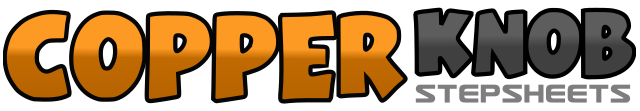 .......Count:32Wall:2Level:Intermediate Country NC2S.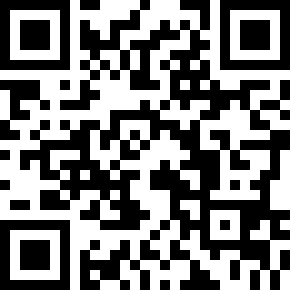 Choreographer:Shane McKeever (N.IRE) - November 2019Shane McKeever (N.IRE) - November 2019Shane McKeever (N.IRE) - November 2019Shane McKeever (N.IRE) - November 2019Shane McKeever (N.IRE) - November 2019.Music:Where I Go When I Drink - Chris YoungWhere I Go When I Drink - Chris YoungWhere I Go When I Drink - Chris YoungWhere I Go When I Drink - Chris YoungWhere I Go When I Drink - Chris Young........1Rock Rf to R Side2&3Recover weight on to Lf making ¼ Turn R (3.00), Make a ½ Turn R stepping Rf Fwd (9.00), Step Lf Fwd4&5Step Rf Fwd, make ½ Turn L transferring weight to Lf, make a ½ Turn L stepping Rf Back6&7Step Lf Back, Step Rf Back, Rock Lf Back8&1Step Rf Fwd, Make ½ Turn R stepping Lf Back (3.00), make ¼ Turn R Stepping Rf to R Side (6.00)2&Cross Rock Lf in front of Rf, Recover on to Rf3&4Step Lf to L Side swaying body to L, sway body to R, ¼ Turn L transferring weight to Lf (3.00)5&Step Rf Fwd, Make ½ Turn L transferring weight to Lf (9.00)6&Step Rf Fwd, Make ¼ Turn L transferring weight to Lf (6.00)7&8&Cross Rock Rf in front of Lf, Recover on to Lf, Step Rf to R Side, Cross Lf over Rf1,2&Big Step to R with Rf, close Lf Behind RF, Cross Rf over Lf3,4&Step Lf to L Side, Cross Rf behind Lf, Step Lf Fwd on L Diagonal (4.30)5,6Sweep Rf from Front to back, Hitch R knee&7Step Rf Fwd, Rock Lf Fwd8&1Recover on to Rf, close Lf next to Rf, Step Rf Fwd Sweeping Lf from Back to Front2,3Cross Rock Lf in front of Rf, Recover on to Rf Sweeping Lf from Front to Back4&Rock Lf Back behind Rf, Recover on to Rf5,6&Big step to L with Lf, Close Rf behind Lf, Cross Lf over Rf7&8&Step Rf to R Side, Cross Lf behind Rf, Step Rf to R Side, Cross Lf over Rf1,2&Big Step to R with Rf, close Lf Behind RF, Cross Rf over Lf3,4&Big step to L with Lf, Close Rf behind Lf, Cross Lf over Rf